Padiuk Oleksii AnatolievichExperience:Position applied for: Motorman 2nd classDate of birth: 17.05.1984 (age: 33)Citizenship: UkraineResidence permit in Ukraine: NoCountry of residence: UkraineCity of residence: BeryslavPermanent address: Чапаева 21Contact Tel. No: +38 (050) 737-88-71 / +38 (055) 467-16-59E-Mail: alex_pa84@mail.ruU.S. visa: NoE.U. visa: NoUkrainian biometric international passport: Not specifiedDate available from: 01.01.2012English knowledge: GoodMinimum salary: 600 $ per monthPositionFrom / ToVessel nameVessel typeDWTMEBHPFlagShipownerCrewingMotorman 2nd class03.06.2011-20.11.2011m/v KarasoyGeneral Cargo6277SKL MAGDEBURG1776LiberiaS.Shipping Inc.Azimut-West LTDMotorman 2nd class24.01.2011-24.05.2011UdarnikPusher Tug1700/2UkraineОдесский торговый порт&mdash;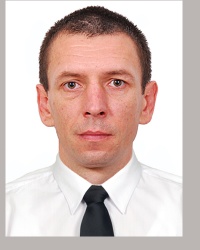 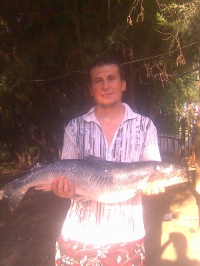 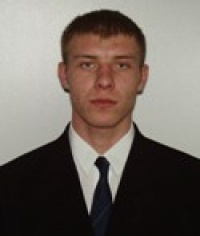 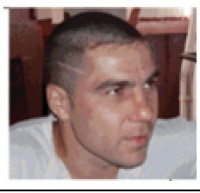 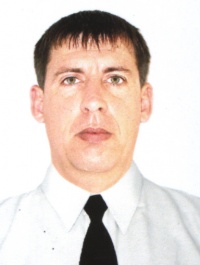 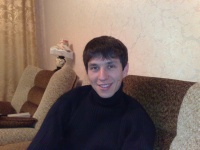 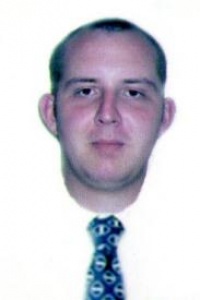 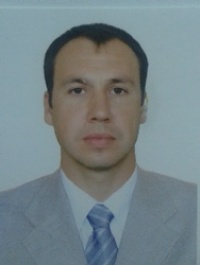 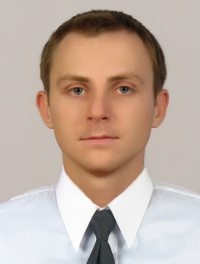 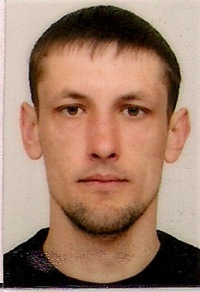 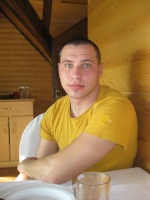 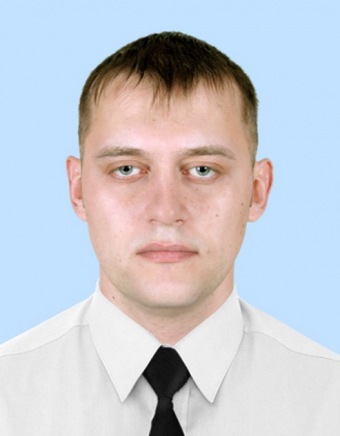 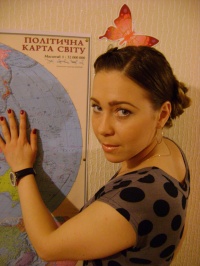 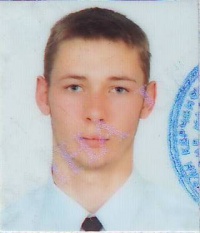 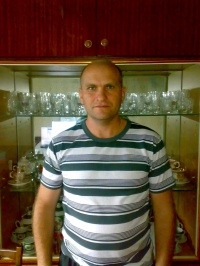 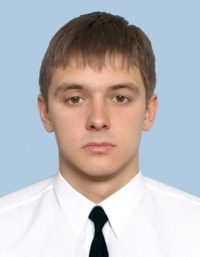 